Les 4. Hempel en de ravenparadox verwerkingsopdracht in het computerlokaal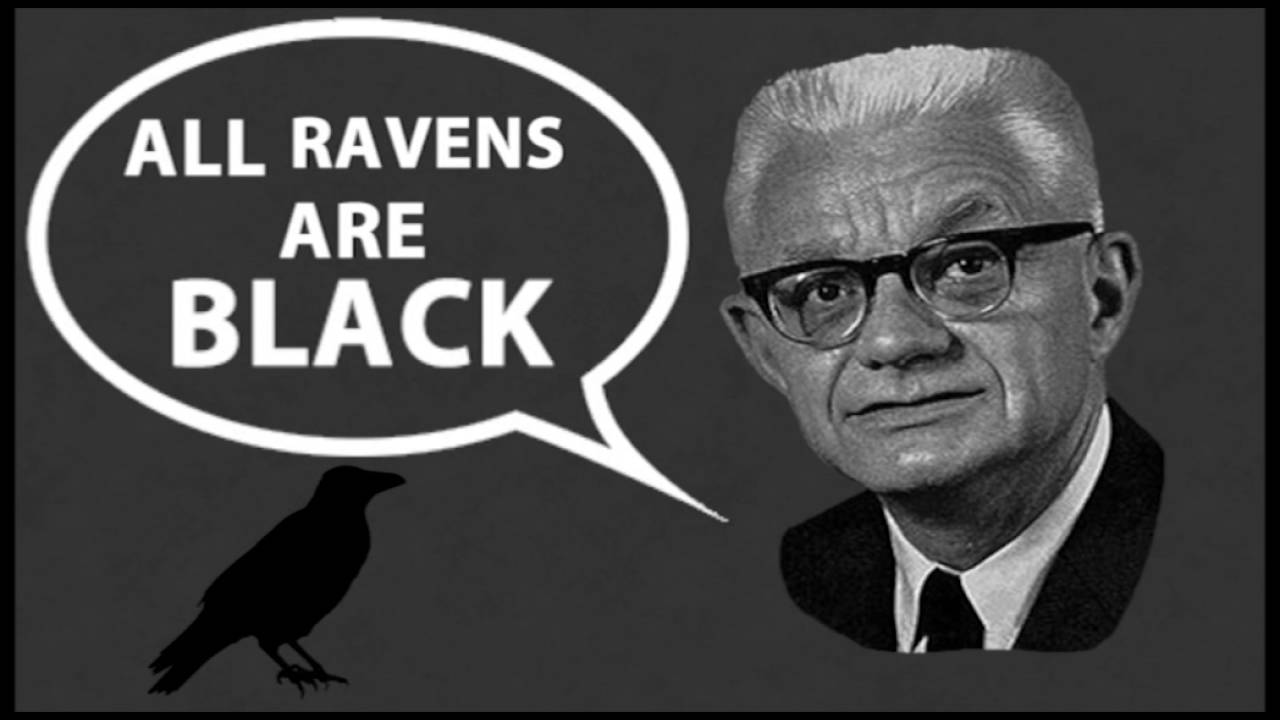 Zoek zelf op internet voorbeelden van paradoxen. Noem er minstens twee en leg in je eigen woorden uit waarom dit paradoxen zijn. Je mag NIET de ravenparadox kiezen!1.) Is er voor de paradoxen die jij gekozen hebt een oplossing? Zo ja, beschrijf deze. Zo nee, waarom niet?2.) Probeer aan de hand van voorbeelden van paradoxen op internet zelf een paradox te bedenken. Noem de argumentatiestappen zoals in de vorige les is voorgedaan voor de ravenparadox. Bedenk vervolgens of jouw paradox wel of niet een oplossing heeft.3.) Pak de ravenparadox er weer bij. Bedenk en beargumenteer of de ravenparadox wel of niet een oplossing heeft.3.) Zorg dat je je paradox en de oplossing kunt laten zien aan de rest van de klas.Stap 2, 3 en 4 mag je eventueel in tweetallen doen. Vraag hulp aan je medeleerling of aan de docent als je er niet uitkomt of het niet zeker weet.